Святочная праграма для вучняў 5 – 6 класаў“Ідзе вясна, спяшаецца…”Мэта: падтрыманне цікавасцт навучэнцаў да беларускіх абрадаў, традыцый, народнай творчасці; развіваце іх творчыя здольнасці, выхоўваць пачуццё любові да Бацькаўшчыны.Афармленне: мерапрыемства праводзіцца ў школьным музеі, месца правядзення аформлена вышытымі і вытканымі ручнікамі; на стале, засланым абрусам, стаіць кошык з фарбаванымі яйкамі, каравай, ляжаць галінкі вярбы.Абсталяванне: птушкі, зробленыя з паперы, яйкі і дубчыкі для гульні, запісы прыкмет на лістах, касцюм жаваранка,  прэзентацыя да мерапрыемства, аўдыязапісы народных песень.Ход мерапрыемстваАрганізацыйны пачатакДобры дзень!Вітаем  вас на свяце вясны!Паведамленне тэмы і мэты мерапрыемстваУ нашых продкаў было шмат свят, звязаных з важнымі падзеямі ў жыцці чалавека. Яны паўтараліся з году ў год і былі падпарадкаваны гадавому руху Зямлі вакол Сонца. Вясна – адраджэнне і росквіт прыроды. Восенню згасаюць колеры і фарбы, зіма выстужвае свет, скоўвае жыццёвыя сілы. Але з цягам часу сонца паварочвае на лета. І зноў падыходзіць вясна з булькатаннем ручайкоў, капяжамі са стрэх і дахаў.Так утварылася і гадавое кола народных свят і абрадаў. У гэтым коле не было ні пачатку, ні канца, бо за зімой ішла вясна, за вясною лета, за летам – восень, за ёю зноў зіма. Святы народнага календара паўтараюцца з году ў год.Сёння мы пагаворым пра веснавыя святы, іх традыцыі, якія, праўда, да сённяшняга дня мала дзе захаваліся і пра якія мы можам пачуць ад старых людзей ці даведацца з кніг пра фальклор, побыт і жыццё беларусаў.Якія народныя веснавыя святы вы ведаеце?Асноўная часткаВясна!.. Якое звонкае, пяшчотнае і прыгожае слова. Яно дыхае свежасцю першых пралесак, сагравае сонечным цяплом.Ушануем вясну, ушануем вялікае сонца, траву росную, неба чыстае, песню шчырую! Няхай свята пяе, няхай галасы звіняць, няхай птушкі ў небе ляцяць!3.1 СаракіПершым веснавым святам лічыцца Саракі. З надыходам вясны дзяўчаты і маладыя жанчыны пачыналі спяваць песні-вяснянкі, якія заклікалі птушак у родныя мясціны. Паводле старажытных уяўленняў, птушкі з выраю прыносяць на сваіх крылах цяпло, вясну. Давайце і мы з вамі запросім іх у родныя гнёзды.(Разам з гасцямі клічам жавароначкаў):Жавароначкі, прыляціце,Вясну красную прынясіце,Каб сонейка свяціла,Каб снег белы растапіла,Каб садзікі расквяціла. У клас “залятае” “жаваранак” (вучань, апрануты ў касцюм жаваранка).Жаваранак: Вось я і дома! Якое хараство навокал! Вы мяне, напэўна, зачакаліся. На сваіх крыльцах я прынёс вам вясновае цяпло і падарункі. (Дорыць дзецям птушачак, зробленых з паперы.)А яшчэ шмат цікавых загадак.Хапаткія ў мяне крылы,Хвосцік востры, нібы вілы.З гліны я гняздо ляплю,Мошак на ляту лаўлю. (Ластаўка.)Рана з поўдня прылятае,Першы ён вясну вітае.І штодзень, нібы дзівак,Носіць толькі чорны фрак. (Грак.)Дом без печы, без акон,Толькі дзверы на балкон,Дом на дрэве. УгарыВесяляцца жыхары.Прыход вясны заўжды вітаюцьІ песні голасна спяваюць. (Шпакі.)Ён не качка і не гусь,Ім ганарыцца Беларусь. (Бусел.)-Запрашем, жаваранак, цябе на наша свята. Пабудзь з намі, пагуляй, паспявай.3.2 Гуканне вясны, Благавешчанне- Гуканне вясны на Беларусі было адным з  любімых веснавых свят. Запрашаць вясну і цяпло пачыналі ў пачатку сакавіка. Сваёй кульмінацыі гэта свята дасягала  на Звесткаванне (Благавешчанне)  - 7 красавіка. Гукаць вясну выходзілі на высокае месца, там палілі агонь, спявалі песні. Клікалі бусла, каб прынёс добры ўраджай. Паслухайце народную песню “Выходзьце ўсе з хаты буслочка сустракаці” (гучыць запіс).3.3 Вербніца- Апошнюю нядзелю перад Вялікаднем называюць называюць Вербніцай, ці Вербнай нядзеляй. Скажыце, як адзначаюць гэта свята ў нашай мясцовасці, якія існуюць абрады, звязаныя з вярбой? (Адказы вучняў.)- Так, вярбе надавалі гаючыя ўласцівасці. Лічылася, што калі чалавека пабіць асвячонай вербачкай, то цэлы год ён будзе здаровым. (Абыйсці вучняў і гасцей, лёгенька пасцёбваюцы асвянчонымі галінкамі вярбы.)Не я б’ю, вярба б’е.Будзь здаровы, як тая вярба.Будзь вясёлы, як тая вясна.Слухайце бацькі, слухайце маці.Не забывайце ўсім памагаці:Старэнькім, маленькім ці хворым, можа,А вам усім няхай Бог паможа!Пачастую я вярбою гасцей,Каб хадзілі да сваіх сяброў часцей,Каб здаровымі былі,Многа добрых спраў на зямліцы рабілі,Мову родную, беларускую, не забылі.       Асвянчоны дубчык вярбы захоўваўся ў хаце і меў яшчэ адно прызначэнне, але пра гэта пагаворм трошкі пазней.ВялікдзеньНаступнае веснавое свята – Вялікдзень. Чаму так называюць гэта свята? (Адказы вучняў.)Да гэтага свята ўсе старанна рыхтаваліся.Галоўным сімвалам велікоднага свята лічыцца яйка. У якія колеры фарбуюць яйкі? (Адказы вучняў.) Так, у розныя колеры. Апрача гэтага на яйка наносіліся розныя ўзоры. Пагладзіце. (Дэманстрацыя на сайдзе.) Якія элементы ўзораў выкарыстоўвалі? Ці ведаеце вы, што яны абазначаюць? (Спіраль – сімвал вечнасці; лісцікі – сімвал моцы, даўгалецця; кветкі -  сімвал маладосці, прыгажосці; кропкі, кружочкі – сімвалы Сонца; крыж – сімвал чатырох стыхій: агню, вады, паветра, цяпла. (на слайдах))  Яйкі фарбуюць у розныя колеры: ярка-жоўты – сімвал сонца і цяпла; чырвоны – радасці; блакітны – неба, паветра, прасторы; зялёны – сімвал абуджэння прыроды.Велікодная ноч з суботы на нядзелю – святочная. Людзі ідуць у царкву. Зранку пасля Усяночнай – богаслужэнне ў гонар уваскрэсення Хрыста – людзі вітаюцца па-асабліваму. Як вітаюць адзін аднаго? (Адказы вучняў.)На Вялікдзень спявалі песні. Вось, напрыклад, такую, паслухайце. (Гучыць запіс песні “Памажы, Божа, вясну гукаці”.)У гэты радасны і вясёлы дзень шмат гулялі. Самая распаўсюджаная гульня – “біткі”. Прапаную і вам пагуляць у гэтую гульню. Паглядзім, у каго акажацца “мацак”. (Дзеці гуляюць у “біткі”, называецца пераможца.)Юр’яШостага мая – дзень святога Юр’я. У народзе лічылі, што з гэтага дня пачынаецца сапраўдная вясна. Адгадайце, калі ласка, загадку:Месяц убачыў – не забраў,Сонца ўстала – падабрала! (Раса.)Правільна, гэта раса, якая, згодна з народнымі павер’ямі, у юр’еўскую раніцу мае жыватворную сілу для раслін, жывёл, чалавека. Таму людзі заўсёды імкнуліся памыцца юр’еўскай расой. Нездарма ў народзе гавораць: “На юр’еўскую расу, ды на Божую красу, памыешся ёю і заўсёды будзеш прыгожы і здаровы”.Час ідзе, сонейка ўсё вышэй устае. Прыйшла пара выганяць кароў на луг. На Юр’я першы раз пасля зімы выганялі свойскую жывёлу, таму што лічыцца, што святы Юрый – апякун хатняй жывёлы і гаспадаркі. Абрад першага выгану жывёлы на пашу праходзіў вельмі ўрачыста. Гаспадыні абкурвалі жывёлу купальскімі зёлкамі, тройчы абыходзілі з запаленай грамнічнай свечкай і закопвалі пад парогам ці брамай  сімвал плоднасці жывёлы – курынае яйка, шапталі замовы, у якіх замыкалі раты драпежнікам. Пад гукі пастуховай трубы гаспадыні з дапамогай асвечанага на Вербніцу дубчыка выганялі кароў за вароты. Кожная гаспадыня частавала пастуха і давала наказы.А цяпер давайце пагуляем у гульню “Хто хутчэй”. Выкарыстаем для гэтага дубчыкі і яйкі. (Вучні ўтвараюць дзве каманды. Удзельнікам кожнай каманды неабходна дубчыкам дакаціць яйка да “брамы” і вярнуцца назад.)На Юр’я назіралі за надвор’ем і рабілі высновы, прагнозы. Давайце зачытаем народныя прыкметы, звязаныя з гэтым святам.Як дождж на Юр’я, то будзе хлеба поўна.Як на Юр’я пагода, то на грэчку няўрода.Калі будзе раса – хопіць коням аўса.Калі на Юр’я мароз, дык сей на балоце авёс.Юр’я без снегу і дажджу – будзе неўрадлівы год.На Юр’я дождж – скаціне лёгкі год, а на грэчку няўрод.Калі на Юр’я мароз, то добрае проса і авёс.Вялікая колькасць прыказак адлюстроўвае асаблівасці свята Юр’я. Растлумачце іх.На Юр’я наесца вол травіцы.На годзе ёсць два Юр’і: увосень – халодны, а ўвесну – галодны.Калі прыйдзе Юрый, то не ўгледзіш у жыце куры.   На Юр’я сяляне выходзілі аглядаць свае палеткі. Яны прыносілі каравай, які ўвасабляў леташні ўраджай. Клалі хлеб у рунь і, калі ён хаваўся ў жыце, казалі, што яно будзе ўдалае.Падвядзенне вынікаўМы маглі б да ранкуТанцаваць, гуляць, смяяцца,Але, як ні сумна,Нам трэба развітацца!Дай, Юр’я, здароўе і долю,Хай будзе ў хаце прыбытку даволі.Хай абмінае вас бяда і нянасце,А сонечным ранкам да вас прыйдзе шчасце!-Дзякуй вам, госцейкі, што вы завіталі да нас, са сятам Вясны вас, сябры!-Прыміце, калі ласка, ад нас вось гэты цудоўны вясновы каравай. Частуйцеся. (Частуем усіх гасцей караваем.) НАРОДНЫЯ СВЯТЫЗімовы цыклКаляды (24 снежня - 7 студзеня) Грамніцы (Стрэчанне). Каталікі адзначаюць яго 2 лютага, праваслаўныя-15)Веснавы цыкл Гуканне вясны (14 сакавіка)Саракі (22 сакавіка – дзень вясенняга раўнадзенства)Камаедзіца (святочны тыдзень пасля дня вясенняга раўнадзенства)Вялікдзень (Пасха) (Час правядзення вылічваецца па месяцавым календары)Радаўніца (аўторак у паслявелікодны тыдзень)Ушэсце (Пахаванне стралы) (чацвер, на саракавы дзень пасля Вялікадня)Сёмуха (Тройца, Зялёныя святкі). (Праз сем тыдняў пасля Вялікадня)Летні цыклЮр’я (6 мая)Купалле (з 6 на 7 ліпеня)Жніво (12 ліпеня -27 верасня)Восеньскі цыкл Пакровы (14 кастрычніка -27 кастрычніка)Дзяды (у асноўным у суботу, напярэдадні Змітравага дня)Веснавы цыкл беларускага календара.Гуканне вясны. Пераход з масленіцы (стыку зімы і вясны). Не распаўсюджаны, толькі на Магілёўшчыне.Спяваліся песні з “гу-у-у-“ у канцы. Дзяўчаты узлазілі на стагі, дамы, спявалі песні, бралі з сабой страву.Трэба было дакрычацца да багоў.Лада-багіня вясны. Усеагульнае гуканне вясны праводзілася на Дабравешчання-25 сакавіка (7 красавіка).Саракі. 22 сакавіка. Дзень веснавого раўнадзенства. Адлічвалі 40 дзен з маразамі па начах, па заканчэнні якіх можна было сеяць. На "сарокі" ўшаноўвалі Белабог - пакравіцель жыцця, прарадзіцель людзей і Жыва, яго жонка, адказная за нараджэнне, абуджэнне зямлі. Спявалі песні. Дзеці перакідвалі галінкі праз хату "на гнезды для птушак". У каго лепш – таму пашанцуе.Камаедзіца. 24 сакавіка - за дзень да Благавешчання, азначала прыход вясны, варочаўся мядзведзь. Стравы: гарохавыя камы (калабкі), аладкі, шчодра здобленые медам, алеем і свінным салам, рэпа, аўсяны кісель. Пасля абеду клаліся, але не спалі, а варочаліся. Потым нічога не рабілі, а святкавалі. Распальвалі вогнішчы - у вогнішчах згарае зіма. Ладзілі кірмашы.Вялікдзень. Святкавалася ў дзень вяснавога раўнадзенства. Потым стала перасоўным ад 4 красавіка да 8 мая. Апошні тыдзень – «чысты». Увесь тыдзень мылі сталы, вокны. Стравы: булкі, пірагі, каўбасы, сала, яйкі. Рытуальная страва-чырвонае яйка, асвянцонае. Асвяшчалі галінкі вярбы. Святочнае снеданне пачыналася з чырвонага асвянцонага яйка. Наядаліся да адвалу. Скончыўшы, старыя клаліся спаць, а малодшыя бралі чырвоныя яйкі і адпраўляліся на вуліцу гуляць у "біткі". З першага на другі дзень у ноч - хаджэнне валачобнікаў. Валачобныя песні. У песнях "валачобным" называецца сам падарунак, які дарылі валачобнікам за іх песні. Песні спявалі хазяевам, дзеўкам на выданне, хлопцам-бабылям. Валачобная традыцыя была толькі у беларусў, акрамя Палесся. Распаусюдзілася ад крывічаў (Віцебск).Радаўніца- свята ўшанавання памерлых.Юр'я. 6 мая. На ім ушаноўвалі сімвал парадку, вясны, росквіту прыроды. На лузе дзяўчаты выбіралі самую прыгожую, апраналі яе русалкай і надзявалі ёй вянок, вадзілі вакол яе карагоды і спявалі. На гэтае свята існуе шмат прыказак, прыкмет. Вось адна з іх:" Як дождж на Юр'я, то будзе хлеб у дурня." Выводзілі скаціну у поле.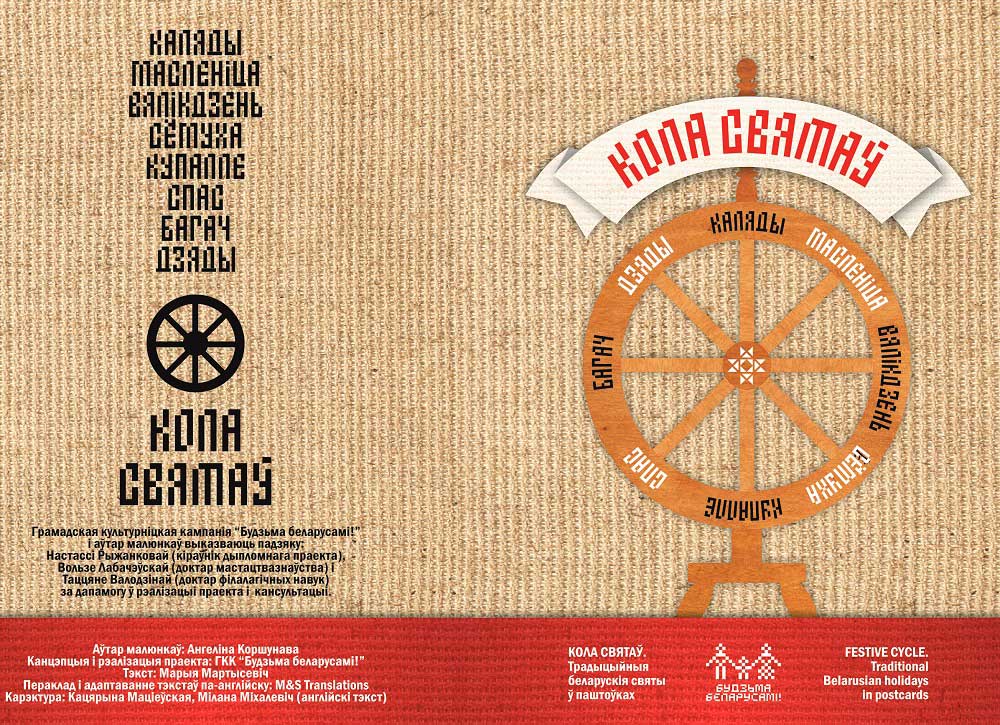 